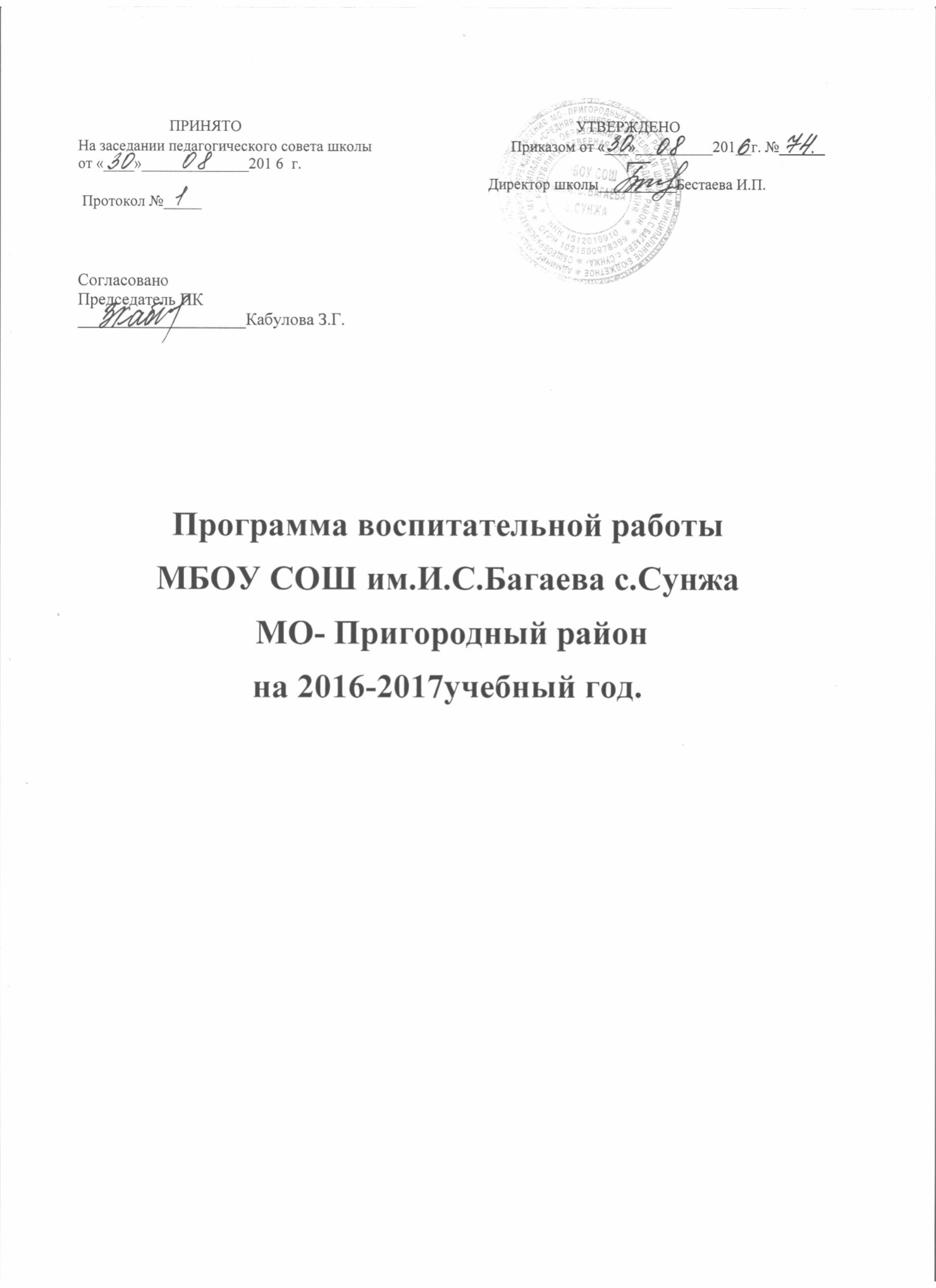                          ПРИОРИТЕТНЫЕ НАПРАВЛЕНИЯ                  ВОСПИТАТЕЛЬНОЙ   РАБОТЫ                  МБОУ  СОШ  им.  И.С.БАГАЕВА  с.СУНЖА  НА  2016 -2017 УЧЕБНЫЙ  ГОД.СЕНТЯБРЬ                                                                                                ОКТЯБРЬНОЯБРЬДЕКАБРЬЯНВАРЬФЕВРАЛЬ                                                                                                   МАРТАПРЕЛЬ
МАЙ.                          6.Трудовое воспитание и профессиональная ориентацияНаправление воспитательной работыЗадачи работы по данному направлениюГражданско-патриотическое воспитание.Формировать у учащихся такие качества, как долг, ответственность, честь, достоинство, личность.Воспитывать любовь и уважение к традициям Отечества, школы, семьи.       Экологическое воспитание.Изучение учащимися природы и истории родного края.Формировать правильное отношение к окружающей среде.Организация работы по совершенствованию туристских навыков.Содействие в проведении исследовательской работы учащихся.Проведение природоохранных акций.Духовно-нравственное направление.( Нравственно-эстетическое воспитание)Формировать у учащихся такие качества как: культура поведения, эстетический вкус, уважение личности.Создание условий для развития у учащихся творческих способностей.Здоровье-сберегающее направление.(Спортивно-оздоровительное воспитание)Формировать у учащихся культуру сохранения и совершенствования собственного здоровья.Популяризация занятий физической культурой и спортом.Пропаганда здорового образа жизниСоциальное направление.(Самоуправление в школе и в классе)Развивать у учащихся качества: активность, ответственность, самостоятельность, инициатива.Развивать самоуправление в школе и в классе.Организовать учебу актива классов.Познавательная  деятельность.Развивать  у  учащихся  интерес  к  учебе,   к  исследовательской  деятельности.Методическая работаИзучение и обобщение опыта работы классных руководителей;Оказание методической помощи классным руководителям в работе с классом.Работа кружков и спортивных секцийСохранение традиционно работающих кружков и секций;Контроль за работой кружков и секций;Контроль за воспитательным процессомСоблюдать подотчетность всех частей воспитательного процесса.Выявлять недостатки в воспитательной работе и работать над их устранением.Направление воспитательной работыНазвание мероприятияВремя проведенияДля кого проводитсяОтветственныйГражданско-патриотическое воспитаниеПраздник «Первый звонок» (уроки мира)2.Всероссийский  урок  мира.3) Классные  часы, посвященные трагическим событиям  2004г. в г.Беслане.4) Беседы в классах по ПДД           5.Кл часы «Инструктаж по ТБ»1 сентября                               03.09.16г                                 первая неделя1 – 11классызаместитель директора  по ВР, админ.                                                    Кл. рук.                                                      Кл. рук.Нравственно-эстетическоевоспитаниеПосвящение в ПервоклассникиПосвящение в пятиклассники21.09.16г23.09.16г1 классы5- классызаместитель директора  по ВР, Кл.рук-ли.заместитель директора  по ВР, Кл.рук-ли.Экологическое воспитаниеКонкурс поделок из природного материала:«И снова в моем крае пора золотая»последняя неделя месяца2-11 классыКл.рук, заместитель директора  по ВРКл.рук, заместитель директора  по ВР,Физкультурно-оздоровительное воспитание “Осенний кросс»вторая неделя месяца7 - 11 классыУч-ля   физ-ры,заместитель директора  по ВРТрудовое воспитаниеОрганизация дежурства по школепервая неделя7 – 11 классыКл. рук, заместитель директора  по ВР,Семейное воспитаниеРодительские собрания Заседание родительского комитетаАнализ работы за 2015-2016уч.год и  задачи родительского комитета на новый учебный год.первая неделяв течение месяца1 – 11 классы1 – 11 классыКл. рук, администрация  Зам дир по ВР,        председатели род. комитетов  классовСамоуправление в школеи в классе1) Классные часы «Планирование работы класса на 2016-17 уч.год»2) Выборы органов самоуправления в классахвторая неделявторая неделя1-11 классы2-11 классыКл.рук.Кл.рук.Методическая работаЗаседание МО классных руководителей1) Анализ воспитательной работы за 2016-17 учебный год.2) Планирование воспитательной работы на 2016-17 учебный год3) Обучающий семинар: «Работа с документацией классного руководителя»первая неделятретья неделяКлассные руководители 2-11 классовзаместитель директора  по ВРРабота кружков и спортивных секций1) Работа по оформлению документации рук. кружков2) Составление расписания работы кружковв течение месяцатретья неделя1-11 классыРуководители кружковзаместитель директора  по ВРКонтроль за воспитательным процессом1) Проверка и анализ планов воспитательной работы классных руководителей2) Составление расписания классных часовдо 10 сентябряв течение месяцаКл.рук. 2-11 кл.зам.директора  по ВРНаправление воспитательной работыНазвание мероприятияВремя проведенияДля кого проводится,кто проводитОтветственныйГражданско-патриотическое воспитание        1.Акция «Открытка ветерану педтруда»Декада правого воспитанияКл.часы: «Правила поведения в школе» /Знакомство с Уставом школы./первая неделя                         последняя неделяКонкурс среди учащихся 2-11классов.2-11 классызам.директора  по ВР,                             Кл.рук-ли.Нравственно-эстетическоевоспитаниеДень учителя. Праздничная акция для учителей.Концерт ко Дню учителя:«С любовью к Вам, Учителя!»7 октября                                        7 октября (учителей -  пенсионеров)5 – 11 классы зам.директора  по ВР, комитет молодежи школы.Экологическое воспитание Акция «Экология моими глазами»Акция «Чистый школьный двор» первая неделя                         четвертая неделя5 – 7 классы                                        3-11 классыУчителя биологии, Кл.рук-ли.зам.директора  по ВР,Кл. рук-ли.Физкультурно-оздоровительное воспитание1) «Веселые старты»третья неделя2- 4 классыУчителя физкультуры.Трудовое воспитаниеРейд «Генеральная уборка классов перед каникулами»28.10.16 г2 – 11 классыКл. рукСемейное воспитание1.Общешкольное  родительское  собрание «Права,обязанности и ответственность  участников образовательного  процесса»в контексте Федерального  закона «Об образовании в РФ»                2.Классные  родительские  собрания «Семья и школа, Формы сотрудничества в духе  нравственного  воспитания  детей»c 24-29 .10.16г1-11классы.                                          .Зам. директора по ВРКл.  руководители.Самоуправление в школеи в классе1)  Заседание старостата2)  Учеба актива Комитета молодежи школы.3) Линейка «Итоги 1четверти»  вторник первой недели,                     среда первой недели,посл.день четверти5-11 классы10-11 классы зам.директора  по ВР, по УВРМетодическая работаИндивидуальные собеседования с классными руководителями, помощь в подготовке мероприятий.в течение месяцаКл.рук. 5-11 кл.Кл.рук. 2-4 кл.зам.директора  по ВРРабота кружков и спортивных секций1) Составление плана работы кружков на осенние каникулы.27 по 29 октября2-11 классыРуководители кружковзам.директора  по ВРКонтроль за воспитательным процессомОхват внеурочной деятельностью.Контроль посещения кружков октябрь                                           в течение месяцаКл.рук. 1-11 кл.Руковод .кружковзам.директора  по ВР                                               Кл. рук.Направление воспитательной работыНазвание мероприятияВремя проведенияДля кого проводитсяОтветственныйГражданско-патриотическое воспитаниеЛитературная гостиная: «Вместе дружная семья» (стихи о семье -к году семейных ценностей) 15.11.16г5-11 классызам.директора  по ВР, Учителя  русского языка и литературы.Нравственно-эстетическоевоспитаниеКлассные  часы, посвященные Дню материКонкурс –фестиваль лит-муз композиций» направления : ОБЖ-1-4классы, экологич.- 5-6 классы, патриотичес.--7-8клэстетической --9-11кл.)Совет профилактикиВторая пятница25.11.16г                                C 21-по 23.11.16гпоследний четверг месяца1 - 11 классы8-11 классы1-11 классы( по списку)ЗД по ВР,Кл.рук,зам.директора  по ВР, Кл.рук,                                             зам.директора  по ВР,   психолог.Экологическое воспитаниеАкция «Зеленая школа»                                                                                         2.Поделки из природного  материала «Осенний  букет.»Осенние каникулы                                       До 15 ноября.Озеленение школы2—4 классы.Кл. рук--ли 1-11 классов.                                          Учителя  2—4 классов.Спортивно-оздоровительное воспитаниеКлассные часы об этике, о здоровом образе жизни .Оформление стенда «Спортивные достиженияшколы»Вторая неделя                           До конца месяца.1 – 11 классы5-11 классыКл.рук-ли,                                     Учителя физкультуры.Трудовое воспитаниеГенеральные уборки классных помещений.До 02.11.2016г.5- 11 классыКл. рук.Семейное воспитаниеСложность адаптационного периода учащихся начальной школы в среднем звене./Беседы  на  родительских  собраниях./ Индивидуальная работа с родителями.Выставка рисунков ко дню матери.В течение месяца25.11.16г1-4 классы                           5 – 11 классыКл. рук,                                                 зам.директора  по ВР.                                                        Учитель  ИЗОСамоуправление в школеи в классах.1) Заседание  комитета  молодежи.3) Заседание актива школьного самоуправленияСреда второй неделиВторник второй недели5-11 классыактивзам.директора  по ВР,                                                  зам.директора  по ВР,  Методическая работа Заседание МО классных руководителей:/по плану МО/последний вторник месяцаКл. руков 2-11 кл.зам.директора  по ВРРабота кружков и спортивных секций Посещение занятий кружков (контроль)В течение месяца1-11 классызам.директора  по ВРКонтроль за воспитательным процессомРабота  классных  руководителей  9-10  классов  по  развитию  самоуправления  в  классах.В течение месяцаКл.рук. 9-10 кл.зам.директора  по ВРНаправление воспитательной работыНазвание мероприятияВремя проведенияДля кого проводитсяОтветственныйГражданско-патриотическое воспитание 1.Кл. часы «Новый  год у ворот» , 2.Конкурс  сочинений «Я и мое место в жизни»,                          3.Кл. часы «Констиуция РФ – Закон обо  мне и  я о Законе».Четвертая неделяТретья неделя                   Вторая неделя1-11 классы5-11 класс                           8 – 9 классыКл.рук, зам.директора  по ВР. ПсихологУчителя истории,  комитет молодежи.Нравственно-эстетическоевоспитание1)  Новогодний    Бал – маскарад. /дискотека./2)  «Родословная моей   семьи» /конкурс/3) Заседание  Совета  профилактики.Последняя неделя                         Последняя неделяПоследний четверг месяцаПо графику7 - 10 классы5-11 классы Кл.рук.зам.директора  по ВР..Экологическое воспитаниеАкция :«Покормите птиц зимой»22.12.16г5 -8 классыУчителя биологии.Спортивно-оздоровительное воспитаниеПервенство школы по баскетболуВторая неделя9-11 классыСпортивный сектор комитета  молодежи, учителя физ-ры.Трудовое воспитаниеГенеральные уборки классных  помещений.29.12.16г1 – 11 классыКл. рук.Семейное воспитание1) Родительские собрания по итогам первого полугодия и второй четверти2) Заседание родительского комитета школыВ течение каникулВторник третьей недели Для  родителей        1 – 11 классов1 – 11 классы.Кл. рук-ли, Администрация,Председатель род. комитеташколы, зам.директора  по ВР.по ВР,Самоуправление в школеи в классе1) Заседание комитета молодежи      ( подготовка к Новогодним утренникам)Среда первой   неделиактивзам.директора  по ВР. по ВР,Методическая работаПланерка классных руководителей по проведению новогодних праздников.Первая неднля месяца.Классные руководителиЗД по ВРРабота кружков и спортивных секций Составление плана школы, работы кружков и секций на зимние каникулыС 22 по 26 декабря1-11 классыРуководители кружковзам.директора  по ВР. по ВРКонтроль за воспитательным процессомПроверка дневников.           Организация  работы   педколлектива  и  уч-ся  в  период  каникул.Первая неделя месяцаВторая неделяКл.рук. 4-11 кл.зам.директора  по ВР.Направление воспитательной работыНазвание мероприятияВремя проведенияДля кого проводитсяОтветственныйГражданско-патриотическое воспитаниеАкция: «Рождество  встречаем  вместе!»Первая неделя(каникулы)5- 11 кл.,       Помощь детям из малообеспеченных семей)Комитет молодежи,   зам.директора  по ВР.,Нравственно-эстетическоевоспитаниеНеделя театра и экскурсий в зимние каникулы.Совет профилактики.В зимние каникулы                    Последний четверг месяца1-11 классыКл.рук-лиУчителя                                            ЗД по ВР, психолог.Экологическое воспитаниеАкция «Кормушка»В течение месяца5-8 классы.Учителя биологии,  кл.рук-ли.Семейное воспитаниеИндивидуальные консультации с родителями   детей «Группы риска»По необходимостиДля родителейзам.директора  по ВР, администрация,Психолог.Спортивно-оздоровительное воспитаниеТурнир по волейболу,  шахматам и шашкам.Третья неделя месяца7-11 классыКл. рук., учителя физ.-рыСамоуправление в школеи в классах.1) Заседание комитета молодежи /Итоги  проверки проведения досуга детей группы риска./Первая среда месяца10-11 классыактивзам.директора  по ВРМетодическая работаКонсультации классных руководителей по плану воспитательной работы на 2 полугодиеВторая неделяКлассные руководители 1-11 классовзам.директора  по ВРРабота кружков и спортивных секций Посещение занятий кружковВ течение месяца1-11 классыРуководители кружковКонтроль за воспитательным процессом1) Анализ  выполнения планов воспитательной работы классными руководителями  на 1-е полугодие.2) Работа классных руководителей с родителями (протоколы родит собраний)Вторая неделя месяцаВторая неделя месяцаКл.рук. 1-11 кл.Кл.рук. 1-11 кл.зам.директора  по ВРНаправление воспитательной работыНазвание мероприятияВремя проведенияДля кого проводитсяОтветственныйГражданско-патриотическое воспитаниеБеседы в классах, посвященные Дню защитников Отечества.Конкурс инсценированной военно -патриотической песни.С 16 по 22 февраля                                         Третья неделя1-11 классы3-4классы10классыКл.рук., военрукзам.директора  по ВР,Нравственно-эстетическоевоспитание1) Организация почты «Валентинок».2)  Масленица».                                                                          3) Совет профилактики.14 февраляПоследняя неделя месяца                                Последний четверг месяца5-11 классы                                11 классы.зам.директора  по ВР,Кл.рук.психолог.Экологическое воспитаниеКонкурс рисунков «Природа горько плачет» По плану5 – 7 классыучитель ИЗО, учителя биологии.Семейное воспитаниеБеседы с родителями классов по вопросам общения с детьми.В течение месяцародителиПсихолог школы , администрацияСпортивно-оздоровительное воспитаниеКонкурс «А, ну-ка, парни!»/С приглашением  уч-ся 9-летней школы./«Веселые старты»18.02.17г                            15.02.17г9-11 классы2-4 классыВоенрук, зам.директора  по ВРУчитель физ. Кл.рук.Самоуправление в школеи в классе1) Заседание комитета  молодежи.2) Старостат                                                     3.Операция  «Чистота» /Проверка  санитарного  состояния  кл. помещений./Первая среда месяцаПервый вторник месяца10-11 классАктив 5-11 классовзам.директора  по ВР,                               Комитет молодежи школы.Методическая работа Заседание  МО классных руководителей :«Изучение уровня воспитанности и планирование работы на основе полученных данных»Вторая неделя месяцаКлассные руководители1-11 классовзам.директора  по ВРРабота кружков и спортивных секций Посещение занятий кружковВ течение месяца1-11 классызам.директора  по ВРКонтроль за воспитательным процессом Контроль состояния воспитательной работы в 6- 8классахВ течение месяцаКл.рук. 6-8кл.зам.директора  по ВРНаправление воспитательной работыНазвание мероприятияВремя проведенияДля кого проводитсяОтветственныйГражданско-патриотическое воспитаниеПоздравление женщин –учителей, находяшихся на заслуженном  отдыхе, с праздником 8 марта                                                                                                   I декада месяца8 мартаДля ветеранов – пенсионеров.зам.директора  по ВР.Нравственно-эстетическоевоспитаниеПраздничный концерт, посвященный 8 марта.Поздраление  учителей-ветеранов.                                                                       3. Заседание Совета профилактики03.03.17г                                          До 7 мартаПоследний четверг месяцаУчителя м–                      Учителям—пенсионерам.психологзам.директора  по ВР.ЭкологическоевоспитаниеУчастие в акции «Сохраним планету голубой и зеленой»Третья неделя месяца5-11 классыКл. рук. Руководитель и штаб «ЮЭП» зам.директора  по ВР. Семейное воспитаниеПсихолого педагогический консилиум для родителей, испытывающих трудности в воспитании своих детей.По графикуРодителям.зам.директора  по ВР, психологСпортивно-оздоровительное воспитаниеКонкурс «А, ну-ка, девочки!»Первая неделя9-11 классыродителизам.директора  по ВР,Учитель физ. к-ры.Самоуправление в школеи в классе 1) Заседания комитета молодежи.2) Линейка «Итоги 3-й четверти»Первая среда месяцаПосл. день месяца10-11 классы6-11 классызам.директора  по УВРОбще интеллектуальное направление.Брейн – ринг «Женщины – гордость Осетии»Весенние каникулы9-11 классызам.директора  по ВР, учителя  историиМетодическая работаКруглый стол                                 « Доверительные отношения как средства педагогической поддержки ребенка»КаникулыКл рук 2-11классызам.директора  по ВРРабота кружков и спортивных секций Составление плана работы кружков и секций на весенние каникулы.До 15 марта1-11 классыРуководители кружковзам.директора  по ВРКонтроль за воспитательным процессомРабота классных руководителей  9,11классов в помощь профессиональной ориентации учащихсяВнеклассное мероприятие «Этот удивительный мир  профессий»   В течение месяцаДо  20 мартаКл.рук. 9-11 кл9-11 классы.зам.директора  по ВРНаправление воспитательной работыНазвание мероприятияВремя проведенияДля кого проводитсяОтветственныйОтветственныйГражданско-патриотическое воспитание1) Акция : «Учащиеся  школы  за чистоту своего  села.»2)   Кл.часы «Первый человек в космосе»3) Тематические классные часы по ПДДТретья неделя месяцаВторая неделя                                В течении месяца5-11 классы2-7 классы5-11 классыкоманда 8-9 классовзам.директора  по ВР,  Кл.рук.                                           Учителя физики, зам.директора  по ВР,  Кл.рук.                                           Учителя физики, Нравственно-эстетическоевоспитание1) Конкурс рисунков «Мы и космос»2)   «День птиц»/Внеклассное  мероприятие./3) Конкурс сочинений: «Мы за здоровый образ жизни!»Вторая неделя                                     Вторая неделяДо 28 апреля1-6 классы2-4 классы7-10 классыКл.рук.,учитель ИЗО                                 Учитель биологии.Учителя русского языка  и  литературы.Кл.рук.,учитель ИЗО                                 Учитель биологии.Учителя русского языка  и  литературы.Экологическое воспитание1)Участие в  субботниках «Чистое  село.»/По  плану АМС./В течение месяца5-11 классызам.директора  по ВР,  администрация школы.зам.директора  по ВР,  администрация школы.Семейное воспитание1)Родительские собрания в 9-11 классах «Роль семьи в подготовке к экзаменам.»Третья неделя.Для родителей 9-11 классовАдминистрация  школы.Администрация  школы.Спортивно-оздоровительное воспитаниеКлассные часы по формированию здорового образа жизниВ течении месяца1-11 классы зам.директора  по ВР, кл.рук, зам.директора  по ВР, кл.рук,Самоуправление в школеи в классе 1) Организация отчетных собраний в классах.2) Заседания комитета молодежи  школы.3) Заседание Школьного актива.В течение месяцаПервая среда месяцаПервый вторник месяца5-11 классы5-11 классыактивКл.рук.                                                зам.директора  по ВРКл.рук.                                                зам.директора  по ВРМетодическая работа Заседание МО классных руководителей по теме: «Методические находки классных руководителей».Последний вторник месяцаКлассные руководители1-11 классовзам.директора  по ВРзам.директора  по ВРРабота кружков и спортивных секций 1) Посещение занятий кружков.В течение месяца1-11 классыРуководители кружковзам.директора  по ВРКонтроль за воспитательным процессом 1.Работа  органов  ученического  самоупраления  в  школе.В течение месяцаКл.рук. 5-11 кл.зам.директора  по ВРзам.директора  по ВРНаправление воспитательной работыНазвание мероприятияВремя проведенияДля кого проводитсяОтветственныйГражданско-патриотическое воспитание1) Единый  урок  мужества, посвященный  72 годовщине Великой  Победы.2) Участие в спортивной эстафете: «Наши спортивные победы тебе,ветеран!»3) Акция «Доброе утро,ветеран!       4.Смотр строя и песниC 02по 08 мая                                               До 9 мая                                         7 мая6 мая1-11 классы                              8 – 11 классы6 мая.                          4 - мая Кл.рук.                                         Учителя физ-ры                                     зам.директора  по ВР,старастат.                                          Кл.рук-ли  5-8классов.Нравственно-эстетическоевоспитание..1) Праздник «Последний звонок»2) Праздник прощания с детством25 мая23.05.17гРодители, гости9-11 классыдля 1 классовзам.директора  по ВР, Администрация школы.Учителя 1-х классов.ЭкологическоевоспитаниеУборка территории школыВ течение  месяца5– 11 классыКл. рук., зам.директора  по ВР.Спортивно-оздоровительное воспитание1) «Праздник здоровья»/Спортивные  соревнования  с  приглашением  уч-ся 9-летней  школы./24 мая2-11 классызам.директора  по ВР.учителя физ-рыСамоуправление в школеи в классе1) Линейка «Итоги года»,Третья неделя месяцаПоследний учебный день9-11 классы5-11 классызам.директора  по ВР,Семейное воспитаниеИтоговые классные родительские собрания на тему «Организация  летнего  отдыха   детей»Третья неделяродителизам.директора  по ВР, Кл.руководители,Методическая работа1) Заседание кл.руководителей   посвященное подведению итогов работы,2016-2017учебного года и перспективному планированию ВР на 2017-2018 учебный год.2) Круглый стол «Новые формы воспитательной работы»Первая неделя месяца                                         Вторая неделяКлассные руководители                      Классные руководителиЗД по ВР,                                          ЗД по ВР, руковод. МО кл.руков.Работа кружков и спортивных секций1) Организация выставок поделок и рисунков кружков.В течение месяца1-11 классыРуководители кружковзам.директора  по ВР.Контроль за воспитательным процессом 1) Посещение тематических классных часов, посвященных Дню ПобедыПервая неделя маязам.директора  по ВР. Планируемое мероприятиеСрокиОтветственныеПримечания1.Трудовые десанты по уборке территории школы.октябрь,2016г.Зам. директора по ВР, организатор, классные руководители.Мероприятия по плану администрации  школы , 2-11 классы2.Разработка и защита социальных проектов «Куда пойти учиться».Октябрь2016г.Психолог9-11 классы.3.Экскурсия для старшеклассников в центр занятости населения.Ноябрь2016г.Классные руководители,   психолог.Кл. рук-ли  9-10 классов,психолог.4.Конкурс  сочинений  «Профессии моих родителей».Декабрь2016г.Зам дир по ВР,  классные руководители.6-8 классы.5.Выставка работ учащихся(с уроков технологии)Январь 2017г.Учителя технологии5-7 классы6.Трудовые десанты по уборке микрорайона территории школы.Апрель2017г.Зам. директора по ВР, классные руководители.Мероприятия по классам и параллелям по  плану  АМСВременное трудоустройство  детей, состоящих на различных видах учета.Временное трудоустройство  детей, состоящих на различных видах учета.май2017г.Психолог, классные руководители.зам.директора  по ВР.